ОСНОВНО  УЧИЛИЩЕ    „ЛЮБЕН  КАРАВЕЛОВ”–ГР.БУРГАСГр. Б у р г а с			                      0879565088 - директор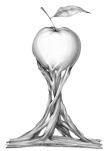  ул. Любен Каравелов „ № 69 	          0879565077 – зам.-директор e-mail:  info-200207@edu.mon.bg           0879565033 – канцелария=====================================================УТВЪРЖДАВАМ:ПЕПА МАРЧЕВАП Л А Н -  П Р О Г Р А М АНАСТАВНИЧЕСТВО	„Ако днес преподаваме така, както сме преподавали вчера, ние ограбваме нашите деца за утре”									Джон ДюиНаставничеството е доброволно партньорство между двама души, при което единият доброволно дава своето свободно време, за да подкрепи и насърчи  другия.Основна цел: Осигуряване на ефективно наставничество на новопостъпилите учители за развитие на професионалните им умения чрез създаване на подкрепяща мотивираща среда.     За училището като институция:Повишаване  на професионалното ниво и умения на всички специалисти без изключение, въвлечени в системата на наставничество, включвайки и самия наставник. Приобщаване  и адекватно включване на новоназначените (в това число млади) педагогически специалисти в училищната среда. Бързо и качествено влизане в работен режим на новопостъпилите учители.Снижаване на текучеството на кадрите за сметка на засилване на професионалната  мотивация и предоставяне на допълнителни възможности за повишаване на професионалния им статус.Предоставяне на възможности за кариерно развитие на опитните учители както в хоризонтален, така и във  вертикален план.Укрепване на професионалното сътрудничество,  подобряване на уменията за общуване и създаване на механизми за подкрепа, които се конструират върху ключовите взаимоотношения за всеки учител.За наставника:Подобряване възможностите да разбира другите хора.Споделяне на личните умения и опит с останалите членове на колектива.Повишаване на мотивацията и удовлетвореността от работата. Повишаване на социалните контакти.Придобиване на различен професионален опит и личностна удовлетвореност.Възможност за оценка и анализ.Основен принцип: Осигуряване на подкрепа толкова, колкото е необходимо, а не възможно най-много.Наставничеството като процес засяга интересите на всички взаимодействащи си субекти: обучаемия (млад) специалист, наставника и организацията – работодател.  	В училищната система процесът на наставничество се изразява в предаване от по-опитния и квалифициран учител на своя наставляван (млад) специалист знания и умения, които са необходими на последния за ефективно изпълнение на професионалните му задължения.  За постигане на целта и реализация на интересите на всички участващи страни е нужно чрез наставничеството да се решат следните задачи:Да се затвърди интереса на младия учител към педагогическата професия и го укрепи в учителския колектив.Да се ускори процеса на професионалното развитие на учителя, за да развие способността си самостоятелно и ефективно да изпълнява задълженията си по длъжностна характеристика. Процесът на наставничество да допринесе за успешното адаптиране на новопостъпилите (младите) учители към организационна култура, за усвояването на най-добрите традиции на училището, съзнателно и творческо отношение към задълженията на учителите. Мотивиране на младите учители за професионално усъвършенстване и утвърждаване на педагогическата и методическата им квалификация.  Форми на наставничество в ОУ”Любен Каравелов”Колективна:  методически  семинари,  кръгла маса,  заседания на предметните МО,  „Ден на новопостъпилия учител”.Групова/учители, учители в ГЦОУД/:        -  групово консултиране, групови дискусии, обзор на педагогическа литература; проблемно - делови игри, психологически тренинги,  гледане на видеофилми на заснети уроци. Индивидуална: индивидуални консултации, практически занятия ( открити уроци, посещения на занятия, провеждане на фрагменти от уроци и извънкласни мероприятия, проектиране на етапи от урока, съставяне на план-конспекти на уроци, на часа на класа, на родителски срещи, разработка на работни програми  и календарно - тематични разпределения и др.).Два пъти месечно /седмици - по преценка на наставника и наставлявания/ се провежда среща между двамата, на която се разглеждат  наболели въпроси /как се прави план на урок, методични единици в урока, разглеждане на етапи от урока, принципи и методи и др./НАСТОЯЩАТА ПРОГРАМА  Е ПРИЕТА  НА ЗАСЕДАНИЕ НА ПЕДАГОГИЧЕСКИЯ СЪВЕТ С ПРОТОКОЛ №10/04.10.2023 г.ДЕЙНОСТИДЕЙНОСТИДЕЙНОСТИ№колективнигруповииндивидуалнисрок /отговорник/1Приемане  на програмата за наставничествоПриемане на плана за работа - дейности, отговорности, крайни сроковем.октомвриЖ.Илиева21.Обзор на педагогическа литература –наставничество/по групи: учители; учители в ГЦОУД/.  2.Изработване  в екип ментор – новоназначен учител на график за взаимни посещения ,  график за наблюдение на уроци в училище, планиране на урок, примерен план на урок, наблюдение на урок от ментора и даване на обратна връзка (бланка). м.октомвринаставници, новопостъпили и млади учителиГ. ТомоваТ. Георгиева Ж. Стоянова3Разработване на индивидуални планове за работа -наставник; наставляван учителм.октомвринаставници;наставлявани учители4Разработване на план конспекти; проектиране на етапи от уроци; м. ноемвринаставници и наставлявани учители5Взаимни посещения на уроци2 пъти в месецанаставници и наставлявани учители6Открити уроциИзработване на график за открити уроци проведени от  новопостъпилите учителим. октомвриЖ.ИлиеваГ.Томова7„Ден на  новопостъпилия  учител”- провеждане на открити уроци  в клас и ГЦОУД  от учители, които са за втора година в програмата.м. декемврим. януарим. февруаринаставлявани учители8Обсъждане на уроцитем. февруариНаставници и наставлявани учители9Разработване  на:  Примерен план за управление на класната стая и Визуализиране на система за проследяване на поведението на учениците. – 1 класОбсъждане на постигнатите резултати към момента.м. октомврим.мартГ. Томова10„Седмица на новопостъпилия  учител”м. февруарим.мартм. априлновопостъпили учители11Кръгла маса -отчет и заключение на наставника с оценка за свършената работам. майЖ.ИлиеваГ. Томова